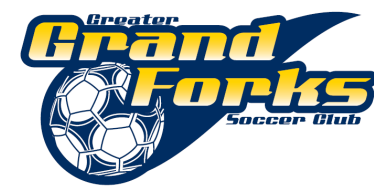 Greater Grand Forks Grand Forks Soccer Club MeetingApril 8th, 20138:00pm-Italian Moon   Present: Byron Stancliff, Eric Myrold, Joan Huus, Teresa Blile, Paula Leake, Kathy Rustebakke, Denise Simon, Patty Olsen, Julie Vorachek, Jeanene Swartz,  Vicky Black, Marco CampoverdeAbsent: Karna LoylandGuest: Dave Jensen, Matt StenglCall to order: 8:00Approval of Last Month’s Minutes: motion made to approve: Julie Seconded by JeaneneTreasurer report: $8800 accounts receivable $59,000 checking, $22,000 money market Registrar report: Girls: 62  Boys: 91 boysVice President Comments: Byron suggested we try to get kids out playing until season starts since we have nets to use.DOC report  Marco thanked for all the hard work for indoor program. Possibility of expanding it for next year.Coaches status- more than enough coaches to fill all the teams. They have all agreed to get their licensesE clinic-Minimum of 10 participants to have an E-clinic in Grand  Forks. We have 12 coaches interested.Coaches Meeting: Sunday, April 14thExperience with Club Pay: $100.00 per year. This is a proposal for coaches who return year after year to coach with the club. Proposal tabled.Travel expenses for coaches discussed. Will be discussed more at May meeting.Web Update-posting of tournament hotel information finalized. Will be posted on the website.Fundraising –no updates. Waiting for reply on grant.Equipment- Uniform orders are mostly in. Still waiting on a few. Need more ballsPublic Comment- Dave Jensen was very impressed with the indoor program. He also commented that the website is greatTournament Dates7-9 June 	NESA (Maplewood)22-23 June	Jamboree Minot (15 April initial schedule)28-30 June	Tri-City (Fargo)12-14 July	Schwan Cup (Blaine)26-28 July	League Tournament in GFNew BusinessStatus/decision on U18 boys/girls:  U18 boys will have a team and U18 girls will have an email vote once we determine if more girls can be recruited.U11/12 boys team division proposals and board vote- Should the U11/12 boys be grouped by age pure or combine and make two equal teams. Proposal A: age pure Proposal B: Combine and make two teams. Motion to vote:  Proposal A passed by majority. This is a year to year decision.League Update-Minot Jamboree: No longer in Minot. June 22-23 will more than likely be in Jamestown.Summer Recreational Soccer proposal and board vote: 10 sessions starting May 28th: basically run like Sunflake. $75.00/player. Would be run by the DOC. Denise made motion, Teresa seconded.Start date (league, practice, etc.) May 21st league games begin. Hosting State TournamentCommittee Members (still need chair) Possibly Taunya Schleicher, Joan Huus, co chair?Summer Academy (Marco)-update: 8 sessions beginning in July.GGFSC-3/4 & 5/6 Spring/Fall Rec soccer discussion-Erik will work a proposal and get some numbers and we will have further discussion.Soccer/Baseball/Soccer “complex”-Erik shared a map that the park district providedFamily “recruitment” reimbursement discussion and board vote-$25.00 credit for any recruitment of players. This policy will discontinue after the 2013 season. If a member recruited a NEW member, they need to email Denise Simon to receive the credit. This must be submitted my June 1st, 2013.Clothing/apparel update-Figure out crest and go forward with apparel.Club crest update-Matt Stengl shared some crest designs.Spring Meeting Date-confirm May 5thIndoor “Bubble” Committee formation-we need a chair-tabledOther- Managers for teamsAdjournment: 10:22